                                    陕植函〔2022〕10号关于印发2022年陕西省科学安全用药培训实施方案的通知各设区市及杨凌区、韩城市植保植检站(农技中心)：为深入推进农药科学安全使用，促进化学农药减量化，按照农业农村部《“两增两减”虫口夺粮促丰收行动方案》安排部署，今年省站将继续按照全国农技中心要求，联合全国植保系统、有关农药行业协会组织开展科学安全用药公益性培训活动。现将《2022年陕西省科学安全用药培训实施方案》印发给你们，请各地结合疫情防控有关要求，认真抓好落实。                      陕西省植物保护工作总站2022年陕西省科学安全用药培训实施方案为统筹做好2022年科学安全用药公益性培训，切实提升农民用药水平，助力化学农药减量化使用，促进农业高质量发展，特制定该实施方案。一、培训目标按照“保供固安全、振兴畅循环”的“三农”工作定位，深入贯彻落实《“十四五”农药产业发展规划》和《“两增两减”虫口夺粮促丰收行动方案》要求，以绿色农药为导向，以安全用药为抓手，以农药减量化为目标，推进植保体系、农药协会、农药企业联动，围绕粮食高产、大豆油料扩种、“菜蓝子”安全生产等主题，深入开展科学安全用药技能培训，助力实现“农业高质高效、乡村宜居宜业、农民富裕富足”。二、培训内容（一）农作物病虫草鼠害识别与科学防控知识；（二）科学安全用药与有益生物保护知识；（三）配药、施药安全防护知识；（四）作物病虫害综合解决方案；（五）农药安全间隔期相关知识。三、重点活动培训活动以粮食作物和大宗经济作物为主线，突出重点产区，强化农药减施增效。分区域举办科学安全用药暨服务乡村产业振兴主题培训。按照疫情防控常态化要求，采取线上、线下相结合和灵活多样的培训方式保证全年培训顺利开展，持续扩大科学安全用药培训社会影响力。扫描下方二维码登陆并关注“科学安全用药空中大讲堂”，直播和上传相关培训内容。请各省级植保机构将线上培训二维码逐级推送给基层植保技术人员，并转发植保社会化服务组织、新型农业经营主体和新型职业农民。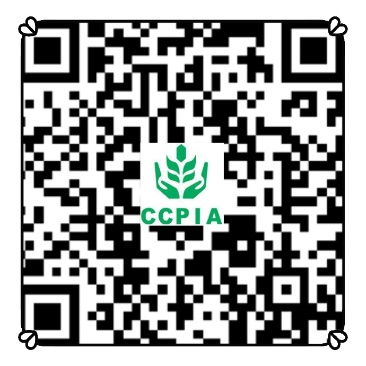 四、组织方式培训活动由全国农技中心与全国植保系统共同组织，中国农药工业协会、植保中国协会、中国农药发展与应用协会联合承办，相关农药企业参与。省、市、县级植保机构与三家农药协会组织有关农药企业，共同开展“N”场线上线下培训活动。五、保障措施一是加强组织领导。各地要高度重视，加强组织领导，抓好培训任务落实。为在全国范围内规范此项活动，各场培训统一采用“科学安全用药大讲堂”会标和“科学·安全·用药”标识（模板如下），用于对外宣传。每场培训必须统一播放“科学安全用药”宣传片。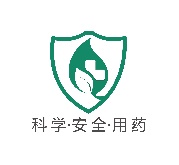 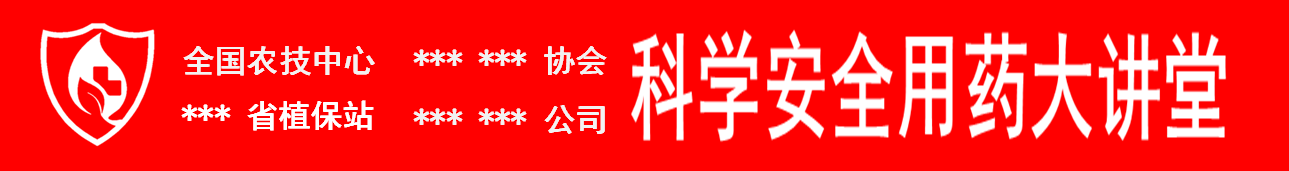 二是强化协调联动。各级植保机构要加强与相关协会的沟通协调，明确本地承办的场次和时间安排，协调制定实施方案或提出指导性意见，结合当地疫情防控实际和有关要求，与相关企业对接做好培训活动，并积极邀请本辖区内农药企业广泛参与，充分调动企业资源，扩大参训农民数量，确保科学安全用药技术落地落实、见行见效。三是明确公益属性。科学安全用药系列培训为公益性活动，各级植保机构、相关行业协会和农药企业，要确保培训内容的科学全面，不得片面夸大宣传农药产品，不得向培训对象收取任何费用。四是加强宣传引导。积极借助主流媒体和各类新媒体对科学安全用药培训活动开展宣传报道，全方位、多角度宣传培训内容与成效，引导全社会正确认知农药、关注科学用药、推进安全用药。每场培训结束后及时向省站药械科报送相关照片、资料。五是做好评估总结。各级植保机构和有关行业协会要在年中和年末对培训情况进行总结。及时向省站反馈有关意见建议。联系方式1．陕西省植物保护工作总站  李兰联系电话：029—87335070 电子邮箱：sxzbyxk2015@163.com2．中国农药工业协会　付伟联系电话：010—84885233，13671251199电子邮箱： 13671251199@163.com3．植保中国协会　刘振东联系电话：010—65254970，15210078528电子邮箱：zhendong.liu@croplifechina.org 4．中国农药发展与应用协会　王庆敏联系电话：010—59194193，13661111791电子邮箱：wangqm1983@163.com附件：1．各企业培训对接人员及联系方式          2．各企业陕西省联系人及培训场次附件1各企业培训对接人员及联系方式附件2      各企业陕西省联系人及培训场次先正达（中国）投资有限公司王雯娟13911786931拜耳作物科学（中国）有限公司皮勇华18101030795安徽丰乐农化有限责任公司梁克印18010878371巴斯夫（中国）有限公司杨绍义13570165001利民化学有限责任公司陈相屹13375108079富美实（中国）投资有限公司张宁宁13439381765四川国光农化股份有限公司兰金珠18081681011陕西上格之路生物科学有限公司张红娟17392912312山东科赛基农控股有限公司宋丙明18678880278陕西西大华特科技实业有限公司何海强18691887818安道麦（北京）农业技术有限公司王鹏程18600510179北京广源益农化学有限责任公司白  羽13681586299京博农化科技有限公司田  雪15165188253郑州绿业元农业科技有限公司宋  彬13816591850宁波三江益农化学有限公司刘港靓18312990120浙江龙湾化工有限公司熊兴平13587681826山东亿嘉农业科技有限公司张念君18663765634福建新农大正生物工程有限公司邹鹏刚18938698251河北威远生物化工有限公司赵建芹13931120909青岛海利尔药业集团有限公司邢则森18865326386江西正邦作物保护股份有限公司王福学15070027688河北冠龙农化有限公司步夫同18805681689桂林集琦生化有限公司胥彦军18078453515惠州银农植保技术有限公司邓  丽18933589223陕西恒润化学工业有限公司刘  璠15291981970上海明德立达生物科技有限公司罗宝民18370795899中科禾一（大连）农业科技有限公司孟  尚15812483242鹤壁全丰生物科技有限公司娄明远13271560866德强生物股份有限公司张文涛18504602100单  位大区联系人联系电话计划场次拜耳作物科学（中国）有限公司乔进超133731058065先正达（中国）投资有限公司闫  昕1357283367150富美实（中国）投资有限公司陈曼曼1375992323730安道麦（北京）农业技术有限公司李  扬187292362826安徽丰乐农化有限责任公司李  保180108782906巴斯夫（中国）有限公司高  静13488071664100江西正邦作物保护股份有限公司王福学1507002768860京博农化科技有限公司王更利1516518891930青岛海利尔药业集团有限公司范令涛18865325322100利民化学有限责任公司丁汉刚1395224051210山东科赛基农控股有限公司杨松明1330531290915河北冠龙农化有限公司辛会昌186293592995北京广源益农化学有限责任公司翟长河135821026231桂林集琦生化有限公司严军利135725913102河北威远生物化工有限公司魏军义1393117111310惠州银农植保技术有限公司徐世海1768574137711山东科赛基农控股有限公司杨松明1330531290930宁波三江益农化学有限公司孟凡强135724984132山东亿嘉农业科技有限公司张念君1866376563410陕西恒润化学工业有限公司单提峰135623907513陕西上格之路生物科学有限公司秦建龙151915842751上海明德立达生物科技有限公司雷  曼186290296356陕西西大华特科技实业有限公司齐  博1755171096016福建新农大正生物工程有限公司王伟明151915865726浙江龙湾化工有限公司魏小强0577-866363871郑州绿业元农业科技有限公司徐  军18103946268100中科禾一（大连）农业科技有限公司李忠帅1864017584510四川国光农化股份有限公司刘党瑞1818136131820鹤壁全丰生物科技有限公司党朋飞158381638022德强生物股份有限公司刘锋雷185046020178